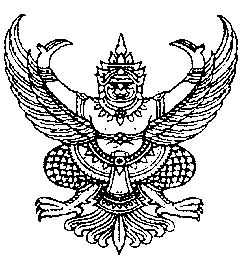 ประกาศองค์การบริหารส่วนจังหวัดชลบุรีเรื่อง  การจัดทำแผนการดำเนินงาน  ประจำปี  2558 ขององค์การบริหารส่วนจังหวัดชลบุรี********************************	ด้วยองค์การบริหารส่วนจังหวัดชลบุรี  ได้ดำเนินการจัดทำแผนการดำเนินงาน  ประจำปี 2558            ขององค์การบริหารส่วนจังหวัดชลบุรี  ตามระเบียบกระทรวงมหาดไทย  ว่าด้วยการจัดทำแผนพัฒนาขององค์กรปกครองส่วนท้องถิ่น  พ.ศ.2548  เพื่อใช้เป็นกรอบแนวทางในการบริหารงานของผู้บริหารท้องถิ่นเป็นเครื่องมือสำหรับควบคุมการดำเนินงานและติดตามประเมินผลแผนงานโครงการ  ประจำปี ๒๕๕8  ของหน่วยงาน                  ให้มีประสิทธิภาพยิ่งขึ้น  ตามรายละเอียดแนบท้ายนี้		จึงประกาศมาเพื่อให้ทราบโดยทั่วกัน	ประกาศ    ณ    วันที่  18  พฤศจิกายน  พ.ศ.๒๕๕7